Положение международного фестиваля-конкурса ПРИЗНАНИЕ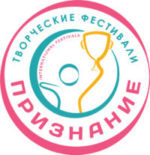 ОБЩИЕ ПОЛОЖЕНИЯКультурно-творческий проект «Признание» представляет собой череду детских конкурсов дарований и талантов, а также юношеских фестивалей искусств международного формата.Творческий фестиваль конкурс для детей (молодежи) проводится в таких областях, как:— вокал (песня, вокализ);— хореография (танцевальное направление);— театральное искусство;— цирковой жанр и спортивные программы;— изобразительное искусство (ДПИ, живопись, графика, скульптура и т.д) ; — конферанс;— мода и дизайн;— инструментальное творчество и пр.Миссия проектаМиссией проекта является оказание помощи талантливым, способным артистам в достижении больших творческих высот.Цель и задачи проектаПроект направлен на выявление, поддержку и развитие талантов среди детей и молодежи.
К целям и задачам создания проекта можно отнести целый ряд программ и мероприятий направленных на поиск одаренных артистов, а также создание стимула для творческого и личностного развития детей и молодежи. Мы планируем поднять художественное воспитание и общее образование на достойный уровень, что позволит расширить кругозор детей и взрослых, а также сделать их жизнь интереснее и полнее.
Кроме того, в рамках фестивального движения для педагогов и руководителей солистов и коллективов организуются различные мастер-классы и творческие встречи, конференции, форумы и круглые столы по вопросам образования в сфере искусства.
Благодаря проекту появляется возможность привлечь внимание к творчеству детей и подростков, повысить уровень их воспитания и укрепить интерес к культуре, искусству и истории Отечества. Международный формат мероприятий позволяет создать условия для обмена опытом и общения с зарубежными представителями.
Немаловажным моментом является проводимая в рамках фестиваля благотворительность.Деятельность творческого объединения «Признание» основывается на законодательстве РФ и нормативных актах.КОНКУРСНЫЕ НОМИНАЦИИСписок видов искусства, представленных в проекте с перечнем номинаций:• Хореография (танцевальное искусство):— Классическая;— Эстрадная;— Народная (танцы народов и национальностей);— Джазовая (джаз-танец);— Бальная (европейская и латиноамериканская программы);— Модерн;— Современная (contemporary dance);— Танцевальное шоу (совмещение более 2-х стилей) и др.• Вокальное искусство:— Классическое (академическое);— Эстрадное;— Народное (фольклор, песни народов и национальностей);— Джазовое;— Патриотическая песня;— Авторская песня и др.• Инструментальное искусство:— Классическое инструментальное творчество (соло, ансамбли, оркестры);— Эстрадная музыка (соло, коллективы);— Народные инструменты (соло, ансамбли, оркестры);— Джазовая музыка (соло, ансамбли, оркестры);— Авторская музыка и др.• Оригинальный жанр (цирковое искусство и спортивные программы):— Клоунада;— Фокусы;— Реприза;— Акробатика;— Пантомима;— Эквилибристика;— Гимнастика и др.• Театральное творчество:— Художественное слово (чтецы);— Драматический театр;— Кукольный театр;— Театр мимики и жеста;— Мюзикл;— Пародия;— Авторское сочинение (стихи, проза, пьеса и т.д.) и др.• Изобразительное искусство:— Скульптура;— Живопись;— Графика;— Художественная фотография;— Декоративно-прикладное искусство (ДПИ);— Дизайн;— Кинематограф и др.• Мода и дизайн:— Авторская коллекция;— Театр моды и др.• Конферанс.ВОЗРАСТНЫЕ И ГРУППОВЫЕ КАТЕГОРИИ УЧАСТНИКОВК возрастным категориям можно отнести такие группы участников:— профессионал;
— дошкольная — до 6 лет (включительно);
— младшая — 7-9 лет;
— средняя — 10-12 лет;
— средняя плюс — 13-15 лет;
— старшая — 16-18 лет;
— взрослая — 19 лет и старше;
— смешанная.
Кроме возрастов все участники подразделяются на такие категории:
• сольные исполнители;
• малые группы (дуэт или трио);
• ансамбли камерные (4-8 человек);
• ансамбли от 9 и более человек;
• хоры;
• оркестры.
Коллективы могут состоять на 30% из участников, старше или младше установленных рамок возрастов. Отвечает за выбор и размещение в определенной возрастной группе человек, который заполняет Заявку для участия в вокальном, танцевальном, театральном или многожанровом конкурсе для детей (молодежи). Дисквалификация конкурсанта может произойти по факту выявления несоответствия информации, указанной в Заявке, с фактическими сведениями.ПОРЯДОК ПРОВЕДЕНИЯ КОНКУРСАДетский (молодежный) фестиваль конкурс творчества и  искусства доступен для участия как солистам, так и коллективам в нескольких номинациях и разном групповом составе.
Номинация «Театральное творчество» допускает один или несколько номеров, достигающих в общей сумме 20 минут. Для номинаций «Театр мод» и «Оригинальный жанр» возможен один или два номера до 10 минут суммарно. Коллекции для номинации «Театр мод» представляются в разных стилевых направлениях и в соответствии с возрастом конкурсантов.
Малые группы (до 5 человек включительно) и конкурсанты, выступающие соло, в номинациях «Вокал»и «Конферанс» представляют один номер длительностью до 4, 5 минут; «Хореография», «Инструментальное исполнительство» — до 5 минут. Для коллективов от 6 человек предусматривается тайминг до 8 минут ,в рамках которого можно представить один или два номера на усмотрение конкурсантов и их руководителей. Итоговая оценка при этом будет равна среднему баллу за оба выступления.Конкурсант как солист может принимать участие в одном фестивале молодежного и детского творчества в одной номинации только один раз. Допускается участие в разных номинациях и групповом составе.
Если лимит времени будет превышен за жюри остается право остановить выступление и дисквалифицировать участника.
Для репетиций и выступлений заранее составляется расписание, утверждаемое организаторами фестивалей, для всех видов творчества, которому все неукоснительно следуют. Для внесения корректировки в репертуар необходимо за 14 дней уведомить об этом арт-менеджера фестиваля-конкурса.ТЕХНИЧЕСКИЕ УСЛОВИЯ УЧАСТИЯ•  Если для участия в конкурсе необходимо использование минусовой фонограммы, то желательно прислать ее за 14 дней до начала фестиваля творчества менеджеру по электронной почте. Обязательно иметь материал с собой на флешке или СД- диске. Внимание! Каждый трек записывается на отдельный носитель. Флешка или CD-диск должны быть подписаны следующим образом:1. Номинация;2. ФИО конкурсанта / название коллектива;3. Возраст участника / участников. Если диапазон участников не попадает в одну возрастную категорию, пишем «Смешанная»; 4. Название произведения, его автор;5. Хронометраж выступления.• Ответственность за авторское разрешение на исполнение произведений лежит на конкурсантах.• Фонограммы «минус» (музыкальное сопровождение без голоса) предоставляются в Оргкомитет перед началом репетиции участников фестиваля и должны соответствовать техническим требованиям, указанным в настоящем Положении. Допустимо наличие «бэк-вокала» только в припеве в виде гармонической поддержки, предварительно записанной в фонограмме «минус один» или исполняемой «вживую» (как дополнение и украшение номера, но не в качестве замены вокальных данных участника конкурса). Выступление вспомогательного состава жюри не оценивает. Ансамбль не может использовать бэк-вокал в записи. Не допускается выступление вокалистов в конкурсной программе под фонограмму «плюс». Не разрешается прием «дабл-трэк» − дублирование партии солиста в виде единственного подголоска − или караоке-версия. За использование фонограмм, в которых бэк-вокал дублирует партию солиста жюри вправе снизить оценочный бал, либо полностью отстранить участника. Микрофоны настроены для всех участников одинаково (в обработке голоса используется минимальный эффект «holl»). Во время репетиции допускается согласование со звукорежиссёром баланса звучания (громкости).• Текст номеров не может содержать нецензурной лексики или непонятных выражений, это относится и к репертуару на иностранном языке.• Весь костюмный и драматургический материал, а также жесты и движения следует выбирать так, чтобы они соответствовали возрасту участников.• Для номинации «Изобразительное творчество» организовывается формат выставки. Конкурсанты выставляют до 2-х работ, не превышающих размера 50х70 см. На лицевой стороне работы прилагаются сведения:1. ФИО участника;2. Возраст конкурсанта;3. Название работы;4. ФИО преподавателя;5. Телефон и адрес.Данные условия обязательны к исполнению, при их отсутствии работа снимается с участия в выставке.• На все работы и номера Международного детско-юношеского конкурса талантов авторы и исполнители дают свое согласие на показ, публикацию и эфирную трансляцию автоматически при заполнении Заявки. • На творческом конкурсе приветствуется присутствие зрителей и групп поддержки.• Конкурсант может устно рекламировать своего спонсора по согласованию с администрацией и в рамках тайминга.• Для использования в личных целях разрешается снимать на видео и фото номера конкурсантов. Профессиональная съемка согласовывается с администрацией.При участии в открытом или закрытом формате конкурса каждый участник соглашается на выполнение всех пунктов этого положения. При невыполнении условий положения происходит исключение участника из программы выступлений.ПАРАМЕТРЫ ОЦЕНКИ• Оценка конкурсантов происходит по 10-бальной шкале профессиональным жюри согласно квалификационному принципу. Допускаются выступления вне конкурса (без выставления оценок). Решение, принятое жюри, не пересматривается. Обратная связь по выступлению каждого участника предоставляется в рамках круглого стола.• Номера оцениваются по следующим основным пунктам:1. профессионализм исполнения;2. артистизм;3. сценическое искусство;4. репертуар;5. эстетичность костюмов;6. оригинальность и пр.По завершению каждого отделения члены жюри поводят обсуждения выступлений с педагогами, родителями и художественными руководителями.ЭТИЧЕСКИЕ НОРМЫ • Участники должны вести себя подобающим образом, быть доброжелательными к другим конкурсантам, вне зависимости от вероисповедания и национальности, уважать руководителей, преподавателей, членов жюри и оргкомитет конкурса. Не создавать шума и помех для выступления, а также воздержаться от некорректных высказываний.
• Лицам, которые приехали вместе с участниками, необходимо относиться с уважением к своими коллегам, конкурсантам, членам жюри и организаторам фестиваля международного творчества. Важно избегать конфликтов, наблюдать за своими воспитанниками, а также чистотой и порядком на протяжении всего вокально-хореографического, театрального, инструментального или многожанрового конкурса.
Следует ознакомиться с положением и неукоснительно соблюдать его.ЦЕРЕМОНИЯ НАГРАЖДЕНИЯ И НАГРАДНОЙ ФОНДПо номинациям в каждой возрастной группе присваиваются звания «Лауреата» и «Дипломанта» трех степеней. Места «Лауреаты» и «Дипломанты» могут дублироваться. Из «Лауреатов» 1 степени выбираются конкурсанты, которым присваивается Гран-При. Члены жюри вправе присудить несколько Гран-При/не присуждать Гран-При по объективным причинам.Лауреатам вручают дипломы и награды/кубки, дипломантам выдают дипломы, призы/кубки. Всем без исключения участникам дарят дипломы/сувениры на память об участии в проекте. Гран-При получают кубки, дипломы, возможность бесплатного участия в финальном конкурсе фестиваля в г. Санкт-Петербург. 1 кубок − на 1 коллектив/соло.Преподавательскому составу выдают благодарственные письма и сертификаты участия.Кроме того, возможно присваивание специальных дипломов и наград: «За лучший костюм», «За артистизм», «Самому юному участнику», «Дебют на сцене» и т.д.
Заполнение дипломов происходит на основании информации, указанной в Заявке. Если в Заявке на участие обнаруживается ошибка, изменения вносятся на основании поданного заявления. Пересылка происходит почтой России (затраты в таком случае несет участник фестиваля).ОСНОВАТЕЛИ ФЕСТИВАЛЬНОГО ДВИЖЕНИЯИдейным вдохновителем и учредителем проекта является Творческое Объединение «Признание», которое расположено в городе Санкт-Петербург. Финансовые условия и тайминг (размер оргвзноса)*:* Возможно согласование индивидуальных условий для коллективов с организаторами проекта.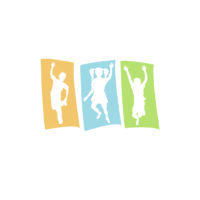 Направление искусстваКоличество участниковВремя выступления Стоимость 1-ой номинацииСКИДКИ на 2-ую и последующие номинации Вокал Конферанс соло 4, 5 минуты, одно произведение 1900 рублей2-ая – 20%далее – 30 % Вокал Конферанс дуэт4, 5 минуты, одно произведение 3000 р. (1500 р./участник)2-ая – 20%далее – 30 % Вокал Конферанс 3-5 человек4, 5 минуты, одно произведение 3500 р. (от 700 р./участник)2-ая – 20%далее – 30 % Вокал Конферанс 6-9 человек 8 минут, одно или два произведения на усмотрение участника, итоговая оценка = среднему баллу за оба выступления 4995 р. (от 555 р./участник) 2-ая – 20%далее – 30 % Вокал Конферанс 10-15 человек8 минут, одно или два произведения на усмотрение участника, итоговая оценка = среднему баллу за оба выступления 6990 р. (от 466 р./участник) 2-ая – 30%далее – 50 % Вокал Конферанс от 16 человек и выше8 минут, одно или два произведения на усмотрение участника, итоговая оценка = среднему баллу за оба выступления 10000 р. (625 р. и ниже/   участник) 2-ая – 30%далее – 50 % Хореография Инструментальное   искусство соло 5 минут, одно произведение 1900 рублей 2-ая – 20%далее – 30 % Хореография Инструментальное   искусство дуэт 5 минут, одно произведение 3000 р. (1500 р./участник) 2-ая – 20%далее – 30 % Хореография Инструментальное   искусство трио, квартет, квинтет (3-5 человек) 5 минут, одно произведение 3500 р. (от 700 р./участник)2-ая – 20%далее – 30 % Хореография Инструментальное   искусство 6-9 человек8 минут, одно или два произведения на усмотрение участника, итоговая оценка = среднему баллу за оба выступления 4995 р. (от 555 р./участник) 2-ая – 20%далее – 30 % Хореография Инструментальное   искусство 10-15 человек8 минут, одно или два произведения на усмотрение участника, итоговая оценка = среднему баллу за оба выступления 6990 р. (от 466 р./участник) 2-ая – 30%далее – 50 % Хореография Инструментальное   искусство от 16 человек и выше8 минут, одно или два произведения на усмотрение участника, итоговая оценка = среднему баллу за оба выступления 10000 р. (625 р. и ниже/   участник) 2-ая – 30%далее – 50 % Театральное   отделение Цирковое искусство Мода и дизайн соло5 минут, одно произведение 1900 рублей 2-ая – 20%далее – 30 % Театральное   отделение Цирковое искусство Мода и дизайн коллективное выступление 5 минут, одно произведение 3000 рублей/коллектив 2-ая – 20%далее – 30 % Театральное   отделение Цирковое искусство Мода и дизайн коллективное выступление  10 минут, одно или несколько произведений, итоговая оценка = среднему баллу за все представленные выступления 5000 рублей/коллектив 2-ая – 20%далее – 30 % Театральное   отделение Цирковое искусство Мода и дизайн коллективное выступление  20 минут, одно или несколько произведений, итоговая оценка = среднему баллу за все представленные выступления 8000 рублей/коллектив 2-ая – 20%далее – 30 % Изобразительное искусство (ДПИ, фотография, живопись и т.д.) Изобразительное искусство (ДПИ, фотография, живопись и т.д.) Изобразительное искусство (ДПИ, фотография, живопись и т.д.) Изобразительное искусство (ДПИ, фотография, живопись и т.д.) Изобразительное искусство (ДПИ, фотография, живопись и т.д.) 1000 руб. с участника, до 2-х работ / коллекций, итоговая оценка = среднему баллу  1000 руб. с участника, до 2-х работ / коллекций, итоговая оценка = среднему баллу  1000 руб. с участника, до 2-х работ / коллекций, итоговая оценка = среднему баллу  1000 руб. с участника, до 2-х работ / коллекций, итоговая оценка = среднему баллу  1000 руб. с участника, до 2-х работ / коллекций, итоговая оценка = среднему баллу  Авторское искусство Авторское искусство Авторское искусство Авторское искусство Авторское искусство Условия аналогичны условиям направления искусства, в котором автор представляет свое произведение Условия аналогичны условиям направления искусства, в котором автор представляет свое произведение Условия аналогичны условиям направления искусства, в котором автор представляет свое произведение Условия аналогичны условиям направления искусства, в котором автор представляет свое произведение Условия аналогичны условиям направления искусства, в котором автор представляет свое произведение